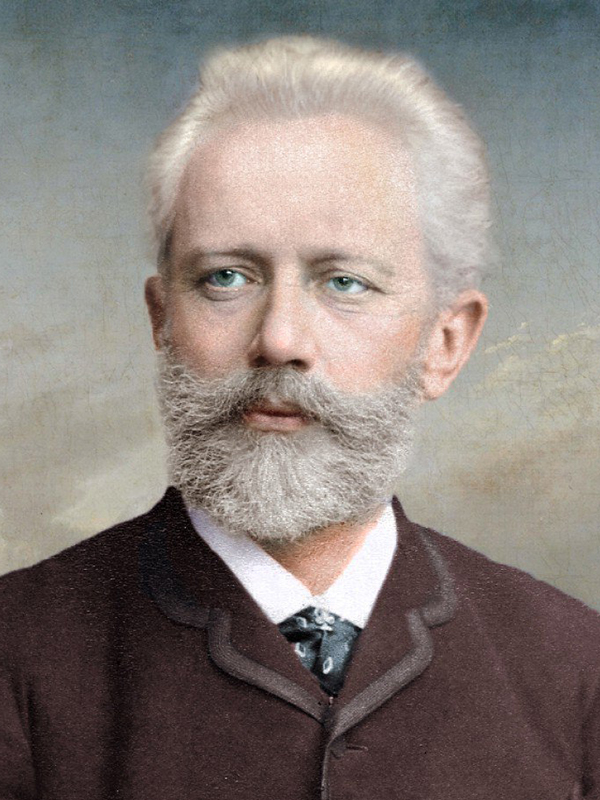 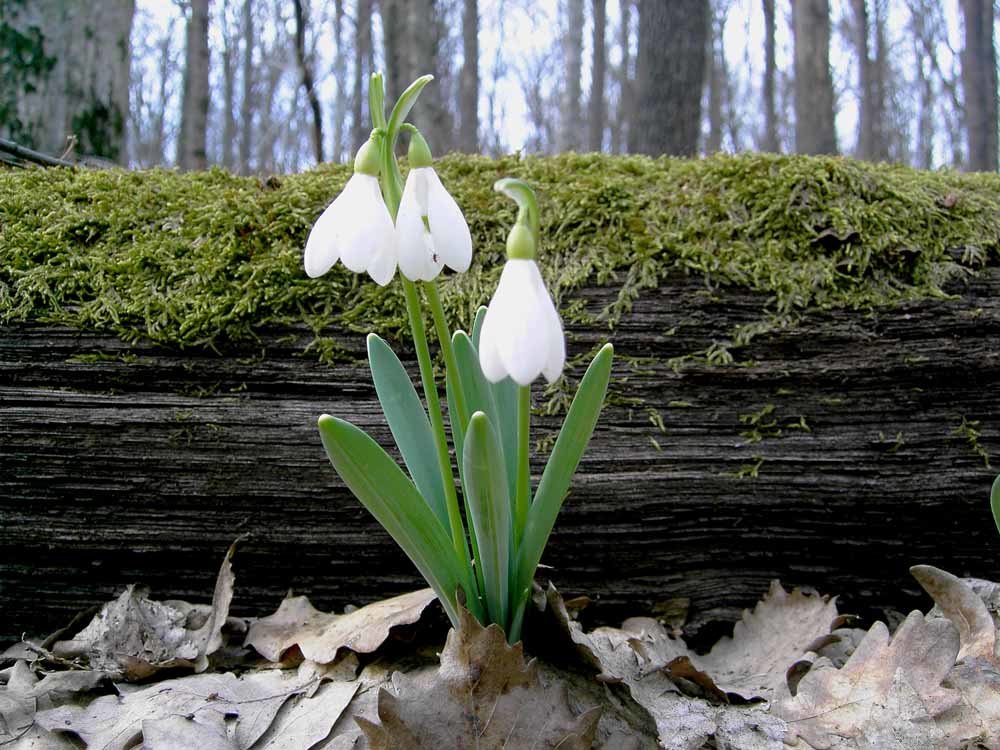    У каждого народа есть особые люди. Эти люди -гордость страны, они приносят славу своей родине, в их честь называют города, площади, улицы. У русского народа много славных имён, и мы этим должны гордится. И одно их них - имя великого русского композитора Петра Ильича Чайковского, музыка которого известна во всём мире и отличается особой красочностью, романтичностью и необычайным мелодическим богатством.    Пётр Ильич писал музыку, которая понятна и любима людьми самых разных стран: это оперы, симфонии, балеты, а также много пьес для фортепиано (цикл о временах года, Балет-сказку "Щелкунчик").   Предлагаем вместе с детьми прослушать пьесу их цикла «Времена года» называется «Апрель. Подснежник» https://zaycev.net/artist/271781?spa=true&trackId=2202731&page=1 . Перед прослушиванием рекомендуем зачитать стихотворение А.Толстого: Вот уж снег последний в поле тает,Теплый пар восходит от земли,И кувшинчик синий расцветает,И зовут друг -друга журавли.Юный лес в зеленый дым одетый,Теплых гроз нетерпеливо ждет,Все весны дыханием согрето,Все кругом и любит и поет.  Чтобы почувствовать настроение музыки, во время слушания можно закрыть глаза и представить, как маленький, хрупкий подснежник пробивается к солнцу через снег. Не забудьте после прослушивания музыкального произведения поговорить с ребёнком о характере музыки, какой инструмент её исполняет, на какой танец она похожа (вальс). Так же, рекомендуем попытаться передать в плавных движениях образ хрупкого, нежного цветка и воплотить богатую красками музыку в рисунке. 